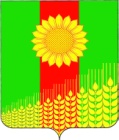 СОВЕТ  ПОЛТАВЧЕНСКОГО СЕЛЬСКОГО ПОСЕЛЕНИЯ     КУЩЕВСКОГО  РАЙОНАРЕШЕНИЕот  19.10.2022        			                                                             № 130      село ПолтавченскоеО внесении изменений в решение Совета Полтавченского сельского поселения Кущевского района от 25 марта 2022 года № 105  «Об утверждении Положения об оплате труда выборных должностных лиц местного самоуправления, осуществляющих свои полномочия на постоянной основе, муниципальных служащих, работников органов местного самоуправления, занимающих должности, не отнесенные к выборным муниципальным должностям и должностям муниципальной службы»	В целях приведения в соответствие нормативно-правовых актов Полтавченского сельского поселения Кущевского района, в соответствии со статьей 71 Устава Полтавченского сельского поселения Кущевского района, со статьей 20 Закона Краснодарского края от 08 июня 2007 года № 1244-КЗ «О муниципальной службе в Краснодарском крае», Законом Краснодарского края от 3 июня 2009 года № 1740-КЗ «О порядке присвоения и сохранения классных чинов муниципальных служащих в Краснодарском крае», Законом Краснодарского края от 8 июня 2007 года N 1243-КЗ "О Реестре муниципальных должностей и Реестре должностей муниципальной службы в Краснодарском крае", Совет Полтавченского сельского поселения Кущевского района РЕШИЛ:1. Внести изменения в решение Совета Полтавченского сельского поселения Кущевского района от 25.03.2022г №105 «Об утверждении Положения об оплате труда выборных должностных лиц местного самоуправления, осуществляющих свои полномочия на постоянной основе, муниципальных служащих, работников органов местного самоуправления, занимающих должности, не отнесенные к выборным муниципальным должностям и должностям муниципальной службы»:1) Приложение № 2, 3,4,5 – изложить в новой редакции согласно приложениям 1,2,3,4, настоящего решение;          2. Начальнику отдела по работе с населением администрации Полтавченского сельского поселения Кущевского района (Воробьева) обнародовать настоящее решение и разместить на официальном сайте администрации Полтавченского сельского поселения Кущевского района в сети Интернет.3. Контроль за выполнением настоящего решения возложить на постоянную планово-бюджетную комиссию Совета Полтавченского сельского поселения Кущевского района.4. Решение  вступает в силу  со  дня его  обнародования и распространяется на правоотношения возникшие с 01 октября 2022года.Глава Полтавченского сельскогопоселения  Кущевский  район                                                           И.А.Нартова                                                     ПРИЛОЖЕНИЕ №1УТВЕРЖДЕНО решением Совета Полтавченского сельского поселения Кущевского районаот 19.10.2022 г. № 130                                                   ПРИЛОЖЕНИЕ №2УТВЕРЖДЕНО решением Совета Полтавченского сельского поселения Кущевского районаот 25.03.2022 г. № 105РАЗМЕРЫдолжностных окладов, ежемесячного денежного поощрения лицам, замещающим муниципальные должности в Полтавченском сельском поселении Кущевского районаГлава Полтавченского сельского поселенияКущевского района                                                                        И.А.Нартова                                                    ПРИЛОЖЕНИЕ №2УТВЕРЖДЕНО решением Совета Полтавченского сельского поселения Кущевского районаот 19.10.2022 г. № 130ПРИЛОЖЕНИЕ №3УТВЕРЖДЕНО решением Совета Полтавченского сельского поселения Кущевского районаот 25.03.2022 г. № 105РАЗМЕРЫдолжностных окладов и ежемесячного денежного поощрения лиц, замещающих должности муниципальной службы в Полтавченском сельском поселении Кущевского районаГлава Полтавченского сельского поселенияКущевского района                                                                             И.А.Нартова                                                    ПРИЛОЖЕНИЕ №3УТВЕРЖДЕНО решением Совета Полтавченского сельского поселения Кущевского районаот 19.10.2022 г. № 130ПРИЛОЖЕНИЕ №4УТВЕРЖДЕНО решением Совета Полтавченского сельского поселения Кущевского районаот 25.03.2022 г. № 105РАЗМЕРЫокладов за классный чин лиц, замещающих должности муниципальной службы в Полтавченском сельском поселении Кущевского районаГлава Полтавченского сельского поселенияКущевского района                                                 И.А.Нартова                                                    ПРИЛОЖЕНИЕ №4УТВЕРЖДЕНО решением Совета Полтавченского сельского поселения Кущевского районаот 19.10.2022 г. № 130ПРИЛОЖЕНИЕ №5УТВЕРЖДЕНО решением Совета Полтавченского сельского поселения Кущевского районаот 25.03.2022 г. № 105РАЗМЕРЫ должностных окладов и ежемесячного денежного поощрения работников органов местного самоуправления, занимающих должности, не отнесенные к муниципальным должностям и должностям муниципальной службы в Полтавченском сельском поселении Кущевского районаГлава Полтавченского сельского поселенияКущевского района                                                                    И.А.Нартова	№Наименование должностиРазмер месячного должностного оклада (рублей в месяц)Ежемесячное денежное поощрение (количество должностных окладов)12341Глава муниципального образования79245,1№Наименование должностиРазмер месячного должностного оклада (рублей в месяц)Ежемесячное денежное поощрение (количество должностных окладов)12341Начальник отдела по работе с населением53293,02Главный специалист отдела по работе с населением53293,03Специалист II категории отдела по работе с населением45263,01Муниципальный советник 1 класса29782Муниципальный советник 2 класса28133Муниципальный советник 3 класса26474Советник муниципальной службы 1 класса24815Советник муниципальной службы 2 класса23156Советник муниципальной службы 3 класса21767Референт муниципальной службы 1 класса18208Референт муниципальной службы 2 класса16559Референт муниципальной службы 3 класса149010Секретарь муниципальной службы 1 класса132311Секретарь муниципальной службы 2 класса116012Секретарь муниципальной службы 3 класса993№Наименование должностиРазмер месячного должностного оклада (рублей в месяц)Ежемесячное денежное поощрение (количество должностных окладов)1231Специалист 1 категории отдела по работе с населением46212,02Специалист   отдела  по работе с населением43372,0